МИНИСТЕРСТВО ПРОСВЕЩЕНИЯПРИДНЕСТРОВСКОЙ МОЛДАВСКОЙ РЕСПУБЛИКИП Р И К А З05 июня 2015 года                                                                                        № 564г. ТираспольОб утверждении Инструктивного письма «Об организации и проведении мониторинга качества образования  в организациях дополнительного образования кружковой направленности»   В соответствии с Законом Приднестровской Молдавской Республики от 27 июня 2003 года № 294-З-III «Об образовании» (САЗ 3-26) в текущей редакции, Законом Приднестровской Молдавской Республики от 4 февраля 2013 года № 37-З-V «О дополнительном образовании» (САЗ 13-5), Постановлением Правительства Приднестровской Молдавской Республики от 10 февраля 2012 года № 7 «Об утверждении Положения, структуры и предельной штатной численности Министерства просвещения Приднестровской Молдавской Республики» (САЗ 12-8) в текущей редакции, на основании Приказа Министерства  просвещения Приднестровской Молдавской  Республики  6 мая  2015 года   № 461 «Об утверждении решений Совета по воспитанию, дополнительному образованию и молодежной политике Министерства просвещения Приднестровской Молдавской Республики от 22 апреля 2015 года»,            п р и к а з ы в а ю:1. Утвердить Инструктивное письмо «Об организации и проведении мониторинга качества образования  в организациях дополнительного образования кружковой направленности» (Приложение). 2. Руководителям организаций дополнительного образования кружковой направленности при  составлении учебно-планирующей документации и организации учебно-воспитательного процесса руководствоваться настоящим  Инструктивным письмом.3. Контроль исполнения настоящего Приказа оставляю за собой.И.о. министра                                             	                                            С.К. ТурчакМИНИСТЕРУЛЕДУКАЦИЕЙРЕПУБЛИЧИЙМОЛДОВЕНЕШТЬНИСТРЕНЕ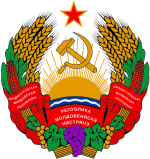 МIНIСТЕРСТВООСВIТИПРИДНIСТРОВСЬКОIМОЛДАВСЬКОIРЕСПУБЛIКИ